22nd September 2021Members of Peacehaven Town Council are summoned to the Council meeting to be held in the Main Hall, Community House, Peacehaven, on Tuesday 28th September 2021 at 7.30pm.
Tony Allen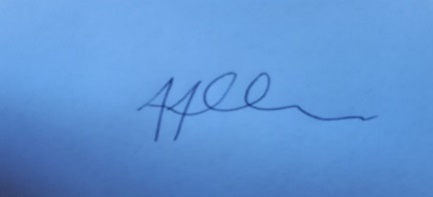 Town ClerkA G E N D AC820 Mayor’s/Chairman’s announcements.C821 Public session. Members of the public may ask questions on any relevant Council matter. Please email the Town Clerk if you wish to attend this meeting.Presentation by OVESCO regarding renewable, low carbon and community energy supplies.Public questions.C822 To approve apologies for absence.C823 To receive declarations of interests.C824 To adopt the public minutes of the Council meeting held on the 27th July 2021.C825 To ratify actions, receive minutes, Chairmen’s reports and referrals fromCommittees & Working Parties.Policy & Finance Committee:-To receive the financial report, authorise payments and signing of Bank Reconciliation.To receive the public meeting minutes of the 13th April 2021.To receive the public meeting minutes of the 17th August 2021.To note the draft public meeting minutes of the 14th September 2021.To note the outcome of the 2020/21 External Audit.Receive & review the 2020/21 Internal Audit report.Report on the current position re: S106 Planning Obligation monies and PTC’s CIL balance.  Planning & Highways Committee:-To receive the public meeting minutes of the 6th July 2021.To receive the public meeting minutes of the 3rd August 2021.To receive the public meeting minutes of the 24th August 2021.To note the draft public meeting minutes of the 21st September 2021.Personnel Committee:-To receive the public meeting minutes of the 31st March 2021.To receive the public meeting minutes of the 10th August 2021.To note the draft public meeting minutes of the 23rd September 2021.Leisure, Amenities & Environment Committee;-To receive the meeting minutes of the 20th July 2021.To note the draft meeting minutes of the 7th September 2021.To commission a professional accessibility & inclusivity for identified PTC green spaces/parks/play areas.Civic & Community Events Committee:-To discuss and agree the reinstatement of the Youth Mayor and Deputy.Business Development & Communications Committee:-To receive the meeting minutes of the 30th June 2021.To receive the meeting minutes of the 25th August 2021.To note the draft meeting minutes of the 22nd September 2021.To discuss and agree the Internal Business Plan for 2021/22.Working Party reports:-PTC Climate Change Working Party.PTC Libraries Working Party:-To receive a paper and proposal from Cllr Goble regarding library and community facilities.Youth Working Party.CCTV Working Party.History Working Party.C826To receive a report from the Neighbourhood Development Plan Steering Group.C827 To receive reports from representatives to outside bodies.C828 To receive the final report and action plan from the Working Party looking at the relaxation of COVID-19 measures and ongoing measures.C829 To discuss matters affecting the location of Council and Committee meetings.In accordance with Standing Order 3(d) and the Public Bodies (Admission to Meetings) Act 1960, Section 1, in view of the confidential nature of the business to be transacted, the public and press are excluded from the discussion of the following items:-C830 To adopt the confidential minutes of the Council meeting held on the 27th July 2021C831 Policy & Finance Committee:-To receive the confidential meeting minutes of the 13th April 2021.To receive the confidential meeting minutes of the 17th August 2021.To note the draft confidential meeting minutes of the 14th September 2021.C832 Planning & Highways Committee:-To receive the confidential meeting minutes of the 6th July 2021.To note the draft confidential meeting minutes of the 21st September 2021.C833 Personnel Committee:-To receive the confidential meeting minutes of the 31st March 2021.To receive the confidential meeting minutes of the 10th August 2021.To note the draft confidential meeting minutes of the 23rd September 2021.To discuss and agree the proposed revision to the staffing structure.To discuss other confidential staffing matters and agree actions required.C834 Date of next meeting - Tuesday 9th November 2021 at 7.30pm.CONFIDENTIAL